Domenica 1 Maggio 2022 – Terza di Pasqua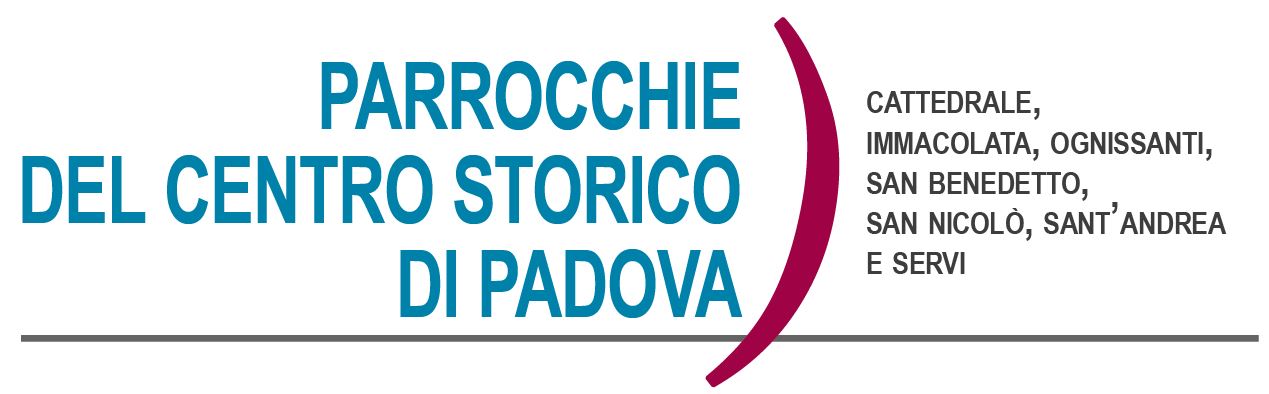 Atti d. Apostoli 5,27-41; Apocalisse 5,11-14; Vangelo di Giovanni 21,1-19Il Risorto nutre la sua ChiesaGesù si manifesta a un gruppo ristretto di discepoli. Sono tutti personaggi che in qualche modo hanno tradito, o non credono, o fanno fatica a credere. Rappresentano la comunità cristiana di tutti i tempi.Pietro, come al solito, prende l’iniziativa: “Io vado a pescare”, come a dire: torno alla vita di prima, l’esperienza con Gesù è conclusa, quello che poteva darci ce lo ha dato, abbiamo rischiato anche noi di fare la stessa fine, torniamo alle piccole certezze e alle fatiche precedenti! E gli altri dicono: Veniamo anche noi con te! A prima vista sembra di assistere a una delusione, a un ritorno alla vita precedente.Un’altra interpretazione dice che essi sono coloro che hanno creduto, e poi hanno pensato di continuare da soli, di essere pescatori di uomini anche senza la presenza di Cristo. Escono, vanno a pescare… ma quella notte non presero nulla! E’ il risultato di fare senza Cristo. Ma Gesù è là sulla riva che li aspetta, domanda da mangiare, e loro non lo riconoscono. Ancora una volta il Risorto non viene riconosciuto subito. Per riconoscere il Risorto non basta averlo conosciuto precedentemente, c’è una presenza totalmente nuova da scoprire. Dopo che avranno obbedito alla Parola saranno in grado di riconoscerlo. Il primo è Giovanni: “E’ il Signore!” e allora Pietro corre a raggiungerlo. Pietro ha bisogno del riconoscimento di un altro! Questa comunità rappresenta le comunità cristiane che non vivono della Parola di Dio, ma delle proprie necessità e progetti umani. Allora diventano comunità insignificanti, immerse come tutti nella sopravvivenza di ogni giorno. Invece, una comunità cristiana autentica è viva quando si nutre della presenza di Cristo risorto. La Chiesa pertanto è rappresentata da questi discepoli che vengono raccolti da Gesù attorno a lui che prepara il cibo, che dice cosa fare, come agire. Solo allora può gettare la rete dalla parte giusta, e raccogliere tutta l’umanità, rappresentata dai 153 grossi pesci, attorno al Risorto.                                   A cura di padre Cristiano CavedonAVVISI PARROCCHIALIDa lunedì 2 Maggio iniziamo la preghiera del S. Rosario nei luoghi riportati di seguito. Un invito aperto a tutti i fedeli delle nostre parrocchie, alle famiglie ai ragazzi nel cammino di Iniziazione Cristiana. Non trascureremo di mettere al centro della nostra preghiera il desiderio della PACE.Lunedì 2 alle ore 16,00 presso sala Letizia, in patronato S. Benedetto, catechesi biblica con la signora Concina.Martedì 3 Maggio ore 21.00, prove di canto della Cappella Musicale della Cattedrale.GREST IN PATRONATO S. BENEDETTO. Continua, anche in questa domenica, dalle ore 18,00 alle 19,30, la formazione degli animatori (dalla prima superiore in poi) al prossimo GREST, sempre in patronato a S. Benedetto.Cammino di Iniziazione Cristiana a S. Nicolò: domenica 8 Maggio alle ore 10.00 incontro con i ragazzi di 4^ Elementare, a seguire la S. Messa assieme ai genitori alle 11.30.Cammino di Iniziazione Cristiana in Cattedrale: domenica 8 Maggio alle ore 9,30 S. Messa in Cattedrale con i genitori ed i ragazzi di 5^ Elementare, a seguire l’incontro con i ragazzi in cripta della Cattedrale.Cammino di Iniziazione Cristiana ad Immacolata:ogni domenica alle ore 10.30 si tiene l'incontro dell'iniziazione cristiana per i bambini. A seguire la S. Messa; il gruppo delle medie “Giovani per la Pace” si incontra invece ogni domenica alle ore 10, alternativamente per un incontro o per la visita agli anziani soli del quartiere.Celebrazione dei Sacramenti:Sabato 7 Maggio alle ore 15,30, in Battistero, celebrazione del Battesimo di Bonaga Ginevra.Calendario Liturgico dall’ 1 all’8 MAGGIO►Domenica 1 Maggio – Terza di PasquaCattedrale: ore 9.30; ore 11.30; 18.30; ore 20.00 -  17,00 VesproSant’Andrea: ore 9.30; ore 11.30San Benedetto: ore 10.00Ognissanti: ore 10,00Immacolata: ore 9.00; ore 11,30San Nicolò: ore 10.00; ore 11.30Servi: ore 10.30; ore 17.15 ►Lunedì 2 – S. AtanasioCattedrale: ore 7.30; ore 11.00; ore 18.30.Immacolata: ore 9.00Ognissanti: ore 10.00S. Benedetto: ore 17.00San Nicolò: ore 18.30 Servi: ore 18.30►Martedì 3 – Santi Filippo e Giacomo, apostoliCattedrale: ore 7.30; ore 11.00; ore 18.30.Immacolata: ore 9.00S. Benedetto: ore 17.00San Nicolò: ore 18.30Servi: ore 18.30Sant’Andrea: ore 19.00►Mercoledì 4Cattedrale: ore 7.30; ore 11.00; ore 18.30.Immacolata: ore 9.00S. Benedetto: ore 17.00San Nicolò: ore 18.30Servi: ore 18.30Sant’Andrea: ore 19.00►Giovedì 5Cattedrale: ore 7.30; ore 11.00; ore 18.30.Immacolata: ore 9.00S. Benedetto: ore 17.00San Nicolò: ore 18.30Servi: ore 18.30Sant’Andrea: ore 19.00►Venerdì 6Cattedrale: ore 7.30; ore 11.00; ore 18.30.Immacolata: ore 9.00S. Benedetto: ore 17.00San Nicolò: ore 18.30Servi: ore 18.30Sant’Andrea: ore 19.00►Sabato 7Cattedrale: ore 7.30; ore 11.00; ore 16.30San Benedetto: ore 18.00Ognissanti: 18.00Sant’Andrea: ore 18.15San Nicolò: ore 18.30Servi: ore 18.30►Domenica 8 Maggio – Quarta di PasquaCattedrale: ore 9.30; ore 11.30; 18.30; ore 20.00 -  17,00 VesproSant’Andrea: ore 9.30; ore 11.30San Benedetto: ore 10.00Ognissanti: ore 10,00Immacolata: ore 9.00; ore 11,30San Nicolò: ore 10.00; ore 11.30Servi: ore 10.30; ore 17.15 _________________________________________________________________________________________________________________________________________________________________________________________________________CONTATTI: don Giuliano 340-5592020, don Marco 348-3922126, don Vito 327-8680111, don Tommaso 329-7864278,  P. Cristiano 347-7182161, don Massimo 347-4292370.S. Rosario mese di MaggioS. Rosario mese di MaggioS. Rosario mese di MaggioLuogoGiorniOrarioIn Battistero della CattedraleDa lunedì 2 a venerdì 6 Ore 21,00Cappella ai ColombiniDa lunedì 9 a venerdì 13 Ore 21,00Chiesa S. Clemente Da lunedì 16 a venerdì 20Ore 21,00Ponte S. Giovanni alle NaviDa lunedì 23 a venerdì 27Ore 21,00In chiesa S. NicolòDal lunedì al venerdì Ore 18,00In chiesa S. Benedetto Dal lunedì al venerdì Ore 16,30In chiesa ai ServiDal lunedì al sabatoOre 18,00In chiesa ImmacolataOgni mercoledì Ore 16,0031 maggio chiusura del mese mariano, tutti assieme,in parrocchia ai Servi alle ore 19,3031 maggio chiusura del mese mariano, tutti assieme,in parrocchia ai Servi alle ore 19,3031 maggio chiusura del mese mariano, tutti assieme,in parrocchia ai Servi alle ore 19,30